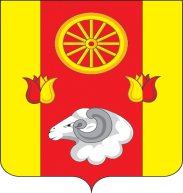                     РОССИЙСКАЯ ФЕДЕРАЦИЯРОСТОВСКАЯ ОБЛАСТЬРЕМОНТНЕНСКИЙ РАЙОНАДМИНИСТРАЦИЯ ДЕНИСОВСКОГО СЕЛЬСКОГО ПОСЕЛЕНИЯПОСТАНОВЛЕНИЕ О  внесении  изменений в постановление Администрации Денисовского сельского поселения от28.12.2021 №113       В целях обеспечения исполнения бюджета Денисовского сельского поселения Ремонтненского района,ПОСТАНОВЛЯЮ:     1.Внести изменения в постановление Администрации Денисовского сельского поселения от 28.12.2021 № 113 «Об утверждении Порядка учета бюджетных и денежных обязательств получателей средств бюджета Денисовскогосельского поселения Ремонтненского района» согласно приложению к настоящему постановлению.     2.Настоящее постановление вступает в силу  со дня подписания.     3.Контроль за исполнением настоящего постановления оставляю за собой.И.о. главы Администрации Денисовского сельского поселения                                     Е.А ЮхноПостановление вносит:сектор экономики и финансовАдминистрации Денисовского сельского поселенияПриложениек постановлениюАдминистрации Денисовскогосельского поселенияот 25.09.2023 №64ИЗМЕНЕНИЯ,вносимые в постановление Администрации Денисовского сельского поселения от 28.12.2021 № 113 «Об утверждении Порядка учета бюджетных и денежных обязательств получателей средств бюджета Денисовскогосельского поселения Ремонтненского района».      1.В приложении к постановлению Администрации Денисовского сельского поселения «Об утверждении Порядка учета бюджетных и денежных обязательств получателей средств бюджета Денисовскогосельского поселения Ремонтненского района»:Пункт 2.9 раздела 2 дополнить абзацем следующего содержания:«При установлении нарушений, предусмотренным абзацем 6 п.2.4, направляет получателю средств уведомление в электронной форме, содержащее информацию, позволяющую идентифицировать Распоряжение о совершении казначейских платежей, не принятое к исполнению, а также содержащее дату и причину отказа» и(или) «доводит информацию о данных нарушениях до получателя средств бюджета».25.09.2023№ 64          п. Денисовский